                                                              be competed and submitted for each performanceName of Performance:  _______________________________________________________________  Date of Performance(s):   _____________________ Time(s) of Performance(s): _________________Address of Venue:  ___________________________________________________________________Lead Person responsible for the Performance:  ____________________________________________Details of children participating  A full resister of all children and their emergency contact details including any medical issues or additional needs must be held securely and be available at the place of performance at all times.Chaperone Details (continue on an additional sheet if required)Number of Approved Chaperone present per PerformanceNumber of other supervising adults with valid DBS                                 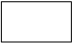 Applicant Signature:  ______________________________           Date:  ________________________Print Name:  ____________________________________MaleFemaleSpecial Educational NeedsRolePlease enter total numbers in each columnPlease enter total numbers in each columnPlease enter total numbers in each columnRoleAge 0 - 4 yearsAge 5 - 8 yearsAge 9 - 16 yearsNames of Approved Chaperones AddressRegistrationExpiry Date Name of Authority who Approved Registration